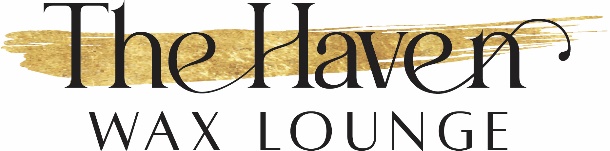 CONSENT FORMName: _______________________________________ Date: ___________________________I, _____________________________________, give consent to the service provider at The Haven.______ I have not used a scrub, Retin-A, Retinol OTC, take home micro-dermabrasion, glycolic peels, otherpeels, exfoliated or tanned in the last 72 hours.______ Some possible side effects include redness, swelling and pimples, but these are temporary andgenerally, fade within 72 hours._______ I understand that with treatment certain risks are involved and that any complications or side effects from known or unknown causes could occur. I freely assume these risks._______ I am over 18 years of age, or I have parental consent co-signed below.IF YOU ARE USING ANY OF THE FOLLOWING MEDICATIONS, YOU CAN NOT BE WAXED TODAY: - ACCUTANE - ADAPALENE - ISOTRETINOIN - RETIN-A - RENOVA - ALUSTRA - AVITA - TAZAROTENE - TRETINOIN - AVAGE – DIFFERINIf taking Accutane, you need to be off of it for a minimum of 12 months before waxing. My signature acknowledges that I have read and agree to receive the treatments or series of treatments listed above and that I will adhere to all the statements that I have initialed.____________________________________                                               ______________Client Signature Date____________________________________                                                ______________Guardian Signature Date____________________________________                                                 ______________Service Provider Signature Date